ПРИЛОЖЕНИЕ 1ПРОГРАММАВсероссийской научно-практической конференции с международным участием «Актуальные проблемы адаптивной физической культуры»15-17 февраля 2023г. К участию в конференции приглашаются специалисты в области адаптивной физической культуры и спорта: тренеры, инструкторы по адаптивной физической культуре, по лечебной физической культуре, преподаватели высшего и среднего профессионального образования, педагоги общеобразовательных школ и дошкольных адаптивных образовательных учреждений, научные работники, аспиранты и докторанты; представители органов государственной власти и местного самоуправления; представители общественных организаций и объединений, осуществляющих свою деятельность в сфере физической культуры и спорта.Направления работы конференции:Актуальные проблемы подготовки и восстановления спортсменов в адаптивном спорте;Адаптивное физическое воспитание в образовательных учреждениях различных видов и уровней;Инновационные технологии в реабилитационном процессе;Инклюзивное образование в сфере физической культуры и спорта;Нормативно-правовое и организационно-методическое обеспечение адаптивной физической культуры;Общие вопросы физической культуры и спорта (только заочное участие с публикацией статьи в сборнике).Работа конференции планируется в 3 дня:В рамках конференции планируется проведение мастер-классов, посвященных актуальным вопросам физической реабилитации и адаптивного физического воспитания, адаптивного спорта.Проведение конференции планируется в очном, заочном и оnline -формате.Рабочие языки конференции: русский, английский.По результатам конференции планируется издание электронного сборника. Сборник будет включен в Российский индекс научного цитирования (РИНЦ) с постатейной индексацией.Для участия в конференции до 25 января 2023г. необходимо заполнить заявку по ссылке https://forms.gle/yzRijtRx7GZ5YLLz5 или QR-коду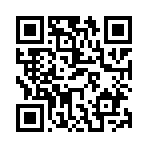 Отправить статью и отсканированную квитанцию об оплате, отчет об оригинальности статьи на e-mail: festivalafkomsk@gmail.com.Организационный взнос за участие в конференции составляет 400 рублей. Требования к оформлению материалов на конференциюК рассмотрению принимаются ранее не опубликованные статьи по направлениям конференции на русском или английском языках.К публикации принимаются статьи в формате MicrosoftWord, напечатанные шрифтом «TimesNewRoman», размер – 14 пт, межстрочный интервал – 1,5, абзацный отступ – 1,25. Выравнивание текста по ширине без переносов. Поля страницы: правое, верхнее и нижнее – 2 см, левое – 2,5 см. В статью можно включать графические материалы – рисунки, таблицы и др. (кроме фото). Диаграммы, рисунки, формулы, схемы выполнять с возможностью редактирования в WORD (шрифт 12 пт) или в виде отдельных файлов в формате jpg с разрешением 300x300 dpi. Объем статьи не более восьми страниц, включая иллюстрации и таблицы. Ссылки на литературные источники указываются в тексте в квадратных скобках. Список литературы приводится в алфавитном порядке согласно ГОСТ 7.0.100-2018.Отчет об оригинальности статьи должен быть из системы «Антиплагиат» (зайти в систему www.antiplagiat.ru и зарегистрироваться, получив логин и пароль для входа в систему) в виде распечатанного на принтере скриншота о процентном соотношении оригинальности текста – должно быть не менее 60% оригинальности текста) – инструкция по проверке имеется на сайте www.antiplagiat.ruПорядок оформления статейПо центру – прописными буквами (полужирное начертание)  название статьи. Далее, через строку, строчными буквами инициалы и фамилия автора(ов), полное название организации, город. Далее без пропуска строки аннотация. Объем аннотации 500-700 знаков. Через строку ключевые слова. Далее в такой же последовательности название статьи, ФИО автора(ов), город, аннотация и ключевые слова на английском языке. Далее, через строку, основной текст. Через строку –литература. Статьи методического характера оформляются в произвольной форме, должны содержать введение, практические рекомендации, выводы и список использованной литературы в алфавитном порядке.Структура научной статьи: актуальность, цель исследования, методы и организация исследования, результаты исследования и их обсуждение, выводы или заключение, литература.Публикуемая работа должна быть тщательно отредактирована и содержать оригинальный материал, нигде ранее неопубликованный. Ответственность за все поданные материалы несет автор. Все статьи рецензируются. Организационный комитет оставляет за собой право отклонения статьи к печати при несоответствии требованиям оформления или тематике конференции. О принятии статьи к печати автор будет уведомлен. В случае необходимости статьи направляются авторам на исправление и доработку. Оргкомитет оставляет за собой право не публиковать материалы, поступившие после 25 января 2023г., а также сокращать и редактировать принятые работы.Взнос за участие в конференции перечислять на расчетный счет:Получатель ФГБОУ ВО Сибирский государственный университет физической культуры и спортасокращенное ФГБОУ ВО СибГУФКАдрес 644071, ул. Масленникова, 144Получатель УФК по Омской области (ФГБОУ ВО СибГУФК л/с 20526U98880)Расчетный счет 03214643000000015200Банк: Отделение Омск банка России//УФК по Омской области г. ОмскИНН 5506020963КПП 550601001ОГРН 1025501250235БИК 015209001ОКТМО 52701000ОКПО 02926664ОКВЭД 85.22код дохода 00000000000000000130В назначении перевода указать «Оргвзнос на конференцию АФК за участника Ф.И.О.».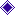 Оплата проезда, размещения и питания участников конференции производится за счет командирующей организации.Контакты:8 (3812) 433-887 кафедра теории и методики адаптивной физической культуры8 (923) 672-51-79 – Стоцкая Елена Сергеевна.e-mail:  festivalafkomsk@gmail.com.Пример оформления статьиМЕТОДИКА КОРРЕКЦИИ НАРУШЕНИЙ ОСАНКИ ДЕТЕЙ С ЦЕРЕБРАЛЬНЫМ ПАРАЛИЧОМА.Н. Ершова, Е.С. СтоцкаяСибирский государственный университет физической культуры и спортаг. Омск, Россия Аннотация. текст текст текст текст текст текстКлючевые слова: текст текст текст текст текст текстMETHOD OF CORRECTION OF POSTURE DISORDERS IN CHILDREN WITH CEREBRAL PALSYA.N. Ershova, E.S. StotskayaSiberian State University of Physical Education and Sport,Omsk, RussiaAbstract. текст текст текст текст текст текст	Keywords: текст текст текст текст текст текстАктуальность.  текст текст текст текст текст текстЦель:  текст текст текст текст текст текстМетоды и организация исследования текст тексттексттексттексттекстРезультаты исследования и их обсуждение. текст тексттексттексттексттекстЗаключение/Выводы. Литература 15 февраля 2023Приезд участников 9.00-10.0016 февраля 2023Регистрация участников 10.00-12.00 16 февраля 2023Пленарное заседание  12.00-12.30 16 февраля 2023Перерыв 12.30-13.30 16 февраля 2023 Мастер–классы по адаптивной физической культуре 14.00-16.3016 февраля 2023Секционное заседание №19.00-10.0017 февраля 2023Регистрация участников 10.00-12.00 17 февраля 2023Секционное заседание №212.00-12.30 17 февраля 2023Перерыв 12.30-13.30 17 февраля 2023Мастер–классы по адаптивной физической культуре 14.00-16.3017 февраля 2023Секционное заседание №317.00-17.30 17 февраля 2023 Выдача сертификатов. Подведение итогов конференции